SFSP Workshop Schedule 2019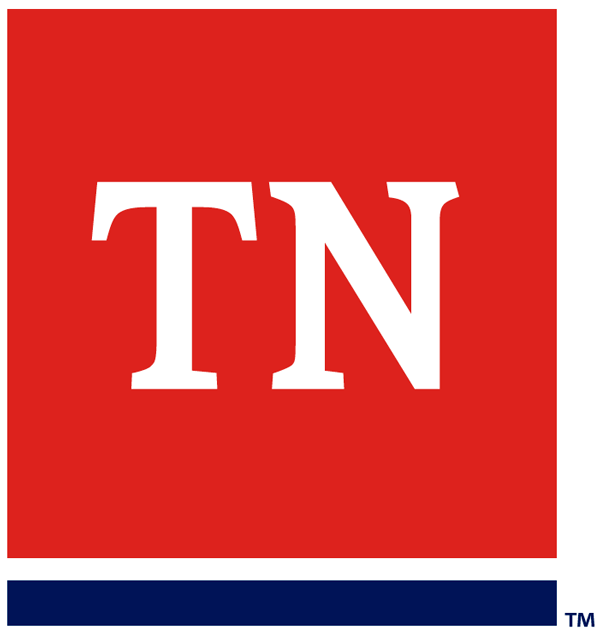 RegistrationDateTimeCityLocationClick here to registerMarch 4, 20199:00am-3:00pm(CDT)NashvilleGoodwill Industries
of Middle Tennessee
937 Herman Street
Nashville, TN 37208 
(800) 545-9231Click here to registerMarch 6, 201910:30am-4:00pm(CDT)MemphisHollywood Public Library1530 N Hollywood StMemphis TN 38108(901) 415-2772Click here to registerMarch 13, 20199:00am-3:00pm(EDT)ChattanoogaHamilton County DHS  Office5600 Brainerd Rd 602 A Chattanooga, TN 37411(423) 634-6200Click here to registerMarch 19, 20199:00am-3:00pm(EDT)KnoxvilleKnox County DHS Office2700 Middlebrook Pike # 100 Knoxville, TN 37921(865) 594-6151Click here to registerMarch 21, 20199:00am-3:00pm(CDT)NashvilleGoodwill Industries
of Middle Tennessee
937 Herman Street
Nashville, TN 37208 
(800) 545-9231Click here to registerMarch 27, 201910:30am-4:00pm(CDT)MemphisHollywood Public Library1530 N Hollywood StMemphis TN 38108(901) 415-2772